Publicado en  el 09/01/2017 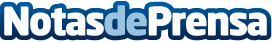 El cine presenta ciertas 'mentiras' capaces de dar imagen y sonido a elementos realmente inexistentes El arte cinematográfico requiere de grandes efectos a nivel de imagen y fotografía y también de sonido y permite mediante detalles concretos generar un ambiente inimaginable Datos de contacto:Nota de prensa publicada en: https://www.notasdeprensa.es/el-cine-presenta-ciertas-mentiras-capaces-de_1 Categorias: Fotografía Imágen y sonido Cine Música Innovación Tecnológica http://www.notasdeprensa.es